The Diocese of Lichfield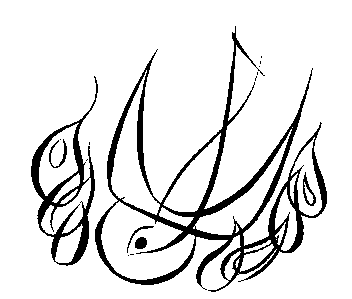 The Ordination of Priests,Also called Presbytersby The Rt Revd.Clive Gregory, Bishop of Wolverhampton at All Saints Church, West Bromwich29th September 2020, at 6pmBefore the ServiceThe ordinands make and subscribe to the Declaration of Assent and the Oaths of Allegiance and Canonical Obedience as required by law:PrefaceThe Church of England is part of the One, Holy, Catholic and Apostolic Church worshipping the one true God, Father, Son and Holy Spirit. It professes the faith uniquely revealed in the Holy Scriptures and set forth in the catholic creeds, which faith the Church is called upon to proclaim afresh in each generation. Led by the Holy Spirit, it has borne witness to Christian truth in its historic formularies, The Thirty-nine Articles of Religion, the Book of Common Prayer and the Ordering of Bishops, Priests and Deacons. In the declaration you are about to make will you affirm your loyalty to this inheritance of faith as your inspiration and guidance under God in bringing the grace and truth of Christ to this generation and making Him known to those in your care?Declaration of AssentI, NN, do so affirm, and accordingly declare my belief in the faith which is revealed in the Holy Scriptures and set forth in the catholic creeds and to which the historic formularies of the Church of England bear witness; and in public prayer and administration of the sacraments, I will use only the forms of service which are authorised or allowed by Canon.The Oath of AllegianceI, NN, do swear that I will be faithful and bear true allegiance to Her Majesty Queen Elizabeth II, her heirs and successors, according to law:So help me God.The Oath of Canonical ObedienceI, NN, do swear by Almighty God that I will pay true and canonical obedience to the Lord Bishop of Lichfield and his successors in all things lawful and honest:So help me God.Those to be ordained at this service:Name of Ordinand		Parish(es)The Revd Helen Babiy 		Central WolverhamptonThe Revd Sarah Grace Bennett 	Glascote and StonydelphThe Revd Ruth Patricia Clay 	BushburyThe Revd Christopher Paul Lane Walsall St. PeterThe Revd Treena Maud Larkin 	Penn FieldsThe Revd Lisa Jane Mitchell 	West Bromwich All SaintsThe Revd Stephen (Steve) Roy David Morgan    Burntwood, Chase Terrace, Chasetown and HammerwichOrdaining Bishop: The Rt Revd Clive Gregory, Bishop of WolverhamptonPreacher: The Ven Julian Francis, Archdeacon of WalsallNOTICESThe Offertory CollectionThe proceeds of the collection taken at the end of the service will be donated to the Bishop’s Ordination Candidates’ Fund, which is used to support ordinands and their families during training.Other relevant noticesPlease join in the congregational responses in plain bold type.Please wear face coverings whilst in the church, unless you are exempt or when you receive the bread during the distribution of communion.Ordinands (at the end of a pew) with their guests and Training incumbents (at the end of a pew) are seated prior to the service, socially distanced from each other. Procession– Crucifer, representative of the Ministry Team, Archdeacons, Incumbent, Bishop. The host incumbent or an archdeacon acts as chaplain/deacon as needed. Bishop’s chair plus kneeler 2m from the ordinands and kneelers 2m apart for the ordinands. Sanitiser will be used by the bishop, archdeacons and TIs between each ordinand. Separate microphones to be available for the Bishop, for representative of the Ministry Team, ArchdeaconsThe Table is prepared for the Eucharist before the service begins, with the elements covered. There are valid exemptions for some to not wear a face covering to enable clear communication. In particular, those who are officiating at services and presiding at Holy Communion, and those who assist them (for instance by reading, preaching, or leading prayers, cantor/part of small choir) when singing) do not always need to wear a face covering. With thanks to all at All Saints West Bromwich and for your patience as COVID-19 guidance has repeatedly changed. Due to the restriction on numbers there may be some changes to this order of service. The Gathering and PresentationAt the entry of the ministers, Bishop’s Fanfare (Christopher Tambling) is played.(Stand if you are able)The GreetingThe bishop greets the peopleBlessed be God, Father, Son and Holy Spirit.	Blessed be his kingdom, now and for ever. Amen.	There is one body and one spirit.There is one hope to which we were called;	one Lord, one faith, one baptism,one God and father of all.	Peace be with you	and also with you.The bishop introduces the service	God calls his people to follow Christ, and forms us into a royal priesthood, a holy nation, to declare the wonderful deeds of him who has called us out of darkness into his marvellous light.	The Church is the Body of Christ, the people of God and the dwelling place of the Holy Spirit. In baptism the whole Church is summoned to witness to God’s love and to work for the coming of his kingdom.	To serve this royal priesthood, God has given particular ministries.	Priests are ordained to lead God’s people in the offering of praise and the proclamation of the gospel. They share with the Bishop in the oversight of the Church, delighting in its beauty and rejoicing in its well-being. They are to set the example of the Good Shepherd always before them as the pattern of their calling. With the Bishop and their fellow presbyters, they are to sustain the community of the faithful by the ministry of word and sacrament, that we all may grow into the fullness of Christ and be a living sacrifice acceptable to God.(Sit)					    The PresentationThe ordinands come forward as their name is called, acknowledge the bishop and stand behind their kneeler, 2m apart, in alphabetic order.	Each ordinand is presented by their Archdeacon - Ven Julian Francis and Ven Dr Sue Weller	Bishop, I present N to be ordained to the office of priest in the Church of God; he/she is to serve in the parish of N.	When the ordinands have been presented, the bishop asks these questions, to which the representative of the Ministry Team, Revd Pamela Ogilvie responds. 	Have those whose duty it is to know these ordinands and examine them found them to be of godly life and sound learning?They have.	Do they believe them to be duly called to serve God in this ministry?	They do.	The bishop turns to the ordinands and says:Do you believe that God is calling you to this ministry?Ordinands  I do so believe.The Declaration and Oaths Bishop	I invite the archdeacon to confirm that the ordinands have taken the necessary oaths and made the Declaration of Assent.Archdeacon SueThey have duly taken the oath of allegiance to the Sovereign and the oath of canonical obedience to the Bishop. They have affirmed and declared their belief in ‘the faith which is revealed in the Holy Scriptures and set forth in the catholic creeds and to which the historic formularies of the Church of England bear witness.The CollectThe bishop introduces a period of silent prayer with the following bidding. Let us pray for those now to be ordainedand for the ministry of the whole people of God.The bishop says the Collect of the DayEverlasting God,you have ordained and constituted the ministries of angels and mortals in a wonderful order:grant that as your holy angels always serve you in heaven,so, at your command,they may help and defend us on earth;through Jesus Christ your Son our Lord,who is alive and reigns with you,in the unity of the Holy Spirit,one God, now and for ever.AmenOrdinands return to their seats	The Liturgy of the Word	The first reading is from Revelation 12:7-12Read by Revd Lisa MitchellMichael Defeats the Dragon7 And war broke out in heaven; Michael and his angels fought against the dragon. The dragon and his angels fought back, 8 but they were defeated, and there was no longer any place for them in heaven. 9 The great dragon was thrown down, that ancient serpent, who is called the Devil and Satan, the deceiver of the whole world—he was thrown down to the earth, and his angels were thrown down with him.10 Then I heard a loud voice in heaven, proclaiming, “Now have come the salvation and the power and the kingdom of our God and the authority of his Messiah, for the accuser of our comrades has been thrown down, who accuses them day and night before our God.
11 But they have conquered him by the blood of the Lamb and by the word of their testimony, for they did not cling to life even in the face of death.
12 Rejoice then, you heavens and those who dwell in them! But woe to the earth and the sea, for the devil has come down to you with great wrath, because he knows that his time is short!”At the end of the reading	This is the word of the Lord.Thanks be to God.(Stand if you are able)Gospel ReadingGospel Fanfare heralds the Gospel read by Archdeacon JulianAlleluia, Alleluia.I chose you and appointed you, says the Lord,that you should go and bear fruit that shall last.Alleluia.When the Gospel is announced Hear the Gospel of our Lord Jesus Christ according to John 1:47-51Glory to you, O Lord.47 When Jesus saw Nathanael coming toward him, he said of him, “Here is truly an Israelite in whom there is no deceit!” 48 Nathanael asked him, “Where did you get to know me?” Jesus answered, “I saw you under the fig tree before Philip called you.” 49 Nathanael replied, “Rabbi, you are the Son of God! You are the King of Israel!” 50 Jesus answered, “Do you believe because I told you that I saw you under the fig tree? You will see greater things than these.” 51 And he said to him, “Very truly, I tell you] you will see heaven opened and the angels of God ascending and descending upon the Son of Man.”At the endThis is the Gospel of the Lord.Praise to you, O Christ.(Please be seated)	SermonThe Ven. Julian Francis, Archdeacon of WalsallStand if you are able, as the Bishop leads the Declaration of FaithThe CreedWe believe in one God,the Father, the Almighty,maker of heaven and earth,of all that is seen and unseen.We believe in one Lord, Jesus Christ,the only Son of God,eternally begotten of the Father,God from God, Light from Light,true God from true God,begotten, not made,of one being with the Father;through him all things were made.For us and for our salvation he came down from heaven,was incarnate from the Holy Spirit and the Virgin Maryand was made man.For our sake he was crucified under Pontius Pilate;he suffered death and was buried.On the third day he rose againin accordance with the Scriptures;he ascended into heavenand is seated at the right hand of the Father.He will come again in glory to judge the living and the dead,and his kingdom will have no end.We believe in the Holy Spirit,the Lord, the giver of life,who proceeds from the Father and the Son,who with the Father and the Son is worshipped and glorified,who has spoken through the prophets.We believe in one holy catholic and apostolic Church.We acknowledge one baptism for the forgiveness of sins.We look for the resurrection of the dead,and the life of the world to come. Amen.(Sit)The Liturgy of OrdinationOrdinands come and stand behind their respective kneelers, in alphabetic orderThe DeclarationsThe ordinands stand before the bishop, who addresses the congregationPriests are called to be servants and shepherds among the people to whom they are sent. With their Bishop and fellow ministers, they are to proclaim the word of the Lord and to watch for the signs of God’s new creation. They are to be messengers, watchmen and stewards of the Lord; they are to teach and to admonish, to feed and provide for his family, to search for his children in the wilderness of this world’s temptations, and to guide them through its confusions, that they may be saved through Christ for ever. Formed by the word, they are to call their hearers to repentance and to declare in Christ’s name the absolution and forgiveness of their sins.With all God’s people, they are to tell the story of God’s love. They are to baptize new disciples in the name of the Father and of the Son and of the Holy Spirit, and to walk with them in the way of Christ, nurturing them in the faith. They are to unfold the Scriptures, to preach the word in season and out of season, and to declare the mighty acts of God. They are to preside at the Lord’s table and lead his people in worship, offering with them a spiritual sacrifice of praise and thanksgiving. They are to bless the people in God’s name. They are to resist evil, support the weak, defend the poor, and intercede for all in need. They are to minister to the sick and prepare the dying for their death. Guided by the Spirit, they are to discern and foster the gifts of all God’s people, that the whole Church may be built up in unity and faith.The bishop addresses the ordinands directlyWe trust that long ago you began to weigh and ponder all this, and that you are fully determined, by the grace of God, to devote yourself wholly to his service, so that as you daily follow the rule and teaching of our Lord and grow into his likeness, God may sanctify the lives of all with whom you have to do.And now, in order that we may know your mind and purpose, you must make the declarations we put to you.Do you accept the Holy Scriptures as revealing all things necessary for eternal salvation through faith in Jesus Christ?Ordinands	 I do so accept them.Will you be diligent in prayer, in reading Holy Scripture, and in all studies that will deepen your faith and fit you to bear witness to the truth of the gospel?Ordinands	By the help of God, I will.Will you lead Christ’s people in proclaiming his glorious gospel, so that the good news of salvation may be heard in every place?Ordinands	By the help of God, I will.Will you faithfully minister the doctrine and sacraments of Christ as the Church of England has received them, so that the people committed to your charge may be defended against error and flourish in the faith?Ordinands	By the help of God, I will.Will you, knowing yourself to be reconciled to God in Christ, strive to be an instrument of God’s peace in the Church and in the world?Ordinands	By the help of God, I will.	Will you endeavour to fashion your own life and that of your household according to the way of Christ that you may be a pattern and example to Christ’s people?Ordinands	By the help of God, I will.Will you work with your fellow servants in the gospel for the sake of the kingdom of God?Ordinands	By the help of God, I will.Will you accept and minister the discipline of this Church, and respect authority duly exercised within it?Ordinands	By the help of God, I will.Will you then, in the strength of the Holy Spirit, continually stir up the gift of God that is in you, to make Christ known among all whom you serve?Ordinands	By the help of God, I will.The congregation stands and the ordinands turn and face them.Brothers and sisters, you have heard how great is the charge that these ordinands are ready to undertake, and you have heard their declarations. Is it now your will that they should be ordained?All	It is.Will you continually pray for them?All	We will.Will you uphold and encourage them in their ministry?All	We will.The ordinands turn back to face the bishop, who continues, addressing them.In the name of our Lord we bid you remember the greatness of the trust that is now to be committed to your charge. Remember always with thanksgiving that the treasure now to be entrusted to you is Christ’s own flock, bought by the shedding of his blood on the cross. It is to him that you will render account for your stewardship of his people. You cannot bear the weight of this calling in your own strength, but only by the grace and power of God. Pray therefore that your heart may daily be enlarged and your understanding of the Scriptures enlightened.Pray earnestly for the gift of the Holy Spirit.The ordinands kneel and silence is kept. Congregation kneels or sits to pray.Veni Creator	Veni Creator is said by the bishop	Come, Holy Ghost, our souls inspire,	and lighten with celestial fire;thou the anointing Spirit art,	who dost thy sevenfold gifts impart.	Thy blessed unction from above	is comfort, life and fire of love;	enable with perpetual light	the dullness of our blinded sight.	Anoint and cheer our soiled face	with the abundance of thy grace;	keep far our foes, give peace at home;	where thou art guide no ill can come.Teach us to know the Father, Son,	and thee, of both, to be but one;	that through the ages all along	this may be our endless song:	Praise to thy eternal merit,	Father, Son and Holy Spirit. Amen.The LitanyLed by Revd Jane Dicker, the host incumbent	In the power of the Spirit and in union with Christ,	let us pray to the Father.All	Lord, have mercy.	For the peace of the whole world,	for the welfare of the Holy Church of God,	and for the unity of all,	let us pray to the Lord.All	Lord, have mercy.For all the members of the Church in their vocation and ministry,	that they may serve him in truth and love,	let us pray to the Lord.All	Lord, have mercy.For Michael our bishop, Clive and Sarah our area bishops,	and for all bishops, presbyters and deacons,that they may hunger for truth and thirst after righteousness,	let us pray to the Lord.All	Lord, have mercy.For Helen, Sarah, Ruth, Chris, Treena, Lisa and Steve, 	called to be priests in his Church,	let us pray to the Lord.All	Lord, have mercy.	For the mission of the Church,that in faithful witness we may proclaim the gospel of reconciliation	to the ends of the earth,	let us pray to the Lord.All	Lord, have mercy.	For the unity of the Church	that we may be one in Christ, according to his will,	let us pray to the Lord.All	Lord, have mercy.For those who are lost and for those who have strayed,	that they may return to the way of Christ,	let us pray to the Lord.All	Lord, have mercy.	For the sick and the suffering,	for the aged and infirm,	for the lonely and neglected,	and for all who remember and care for them,	let us pray to the Lord.All	Lord, have mercy.	For the poor and the hungry,	for the homeless and the oppressed,	for all prisoners and captives,and for our brothers and sisters who are persecuted for their faith,	let us pray to the Lord.All	Lord, have mercy.For Elizabeth our Queen,	for the leaders of the nations,	and for all in authority,	let us pray to the Lord.All	Lord, have mercy.	For ourselves;	for grace to repent and amend our lives,that we may be pardoned and absolved from all our sins,	let us pray to the Lord.All	Lord, have mercy.	Remembering all who have gone before us in faith,and in communion with St Michael, St Chad and all the saints,	we commit ourselves, one another,	and our whole life to Christ our God;All	to you O Lord.(Congregation sits)At the end of the Litany, the bishop and archdeacons sanitise their hands. The archdeacon will stand, with the TI (who has also sanitised his/her hands) behind their ordinand, when they are ordained, each TI returning to their seat before the next TI comes forward. The Ordination PrayerThe ordinands continue to kneel before the bishop, who stands to pray.BishopWe praise and glorify you, almighty Father,because in your infinite love you have formed throughout the worlda holy people for your own possession,a royal priesthood,a universal Church.We praise and glorify youbecause you have given us your only Son Jesus Christ,the image of your eternal and invisible glory,the firstborn of all creation and head of the Church.We praise and glorify you that by his death he has overcome death;and that, having ascended into heaven, he has given his gifts abundantly,to equip your holy people for the work of ministry,for the building up of the body of Christ.And now we give you thanksthat you have called these your servants,whom we ordain in your name,to share as priests in the ministry of the gospel of Christ,the Apostle and High Priest of our faith,and the Shepherd of our souls.Therefore, Father, through Christ our Lord we pray:The Bishop says to each ordinand, at a distance of two meters:Send down the Holy Spirit on your servant N	for the office and work of a priest in your Church.The bishop, with a face covering on, sanitising his hands before praying for each ordinand, lays hands on the ordinand’s head in silence. He is followed first by the archdeacon and then by the Training Incumbent who have sanitised their hands. After laying hands on each ordinand, the bishop and archdeacon sanitise their hands. The Training Incumbent sanitises his/her hands, and returns to his/her seat, and the next Training Incumbent comes forward.  The bishop removes face covering to ordain the next ordinand. When the bishop has laid hands on all the ordinands, the prayer continues	Through your Spirit, heavenly Father,	give these your servants grace and power	to proclaim the gospel of your salvation	and minister the sacraments of the new covenant.Renew them in holiness,	and give them wisdom and disciplineto work faithfully with those committed to their charge.In union with their fellow servants in Christ,	may they reconcile what is divided,	heal what is wounded	and restore what is lost.May they declare your blessings to your people;may they proclaim Christ’s victory over the powers of darkness,and absolve in Christ’s name those who turn to him in faith;	so shall a people made whole in Christ	offer spiritual sacrifices acceptable to you,	our God and Father,	to whom, with the Son and the Holy Spirit,belong glory and honour, worship and praise, now and for ever. Amen.(Congregation please stand if you are able) The newly ordained priests stand and adjust their own stole.  The Welcome	Archdeacon Sue says to the newly ordained priests	God was in Christ, reconciling the world to himself,	and has given us the ministry of reconciliation.We welcome you as ambassadors for Christ:	Let the word of Christ dwell in you richly. 	All applaud the newly ordained.The Giving of the BibleThe bishop sanitises his/her hands before giving the Bible and licence to each newly ordained priest.Receive this book, and Letters of Ordersas a sign of the authority which God has given you this dayto preach the gospel of Christand to minister his holy sacramentsThe newly ordained priests return to their seatsThe Liturgy of the EucharistThe Peace	The bishop introduces the Peace 	God has made us one in Christ.	He has set his seal upon us,	and as a pledge of what is to come	has given us the Spirit to dwell in our hearts.	The peace of the Lord be always with youAll	and also with you.The Bishop’s chair is moved. The kneelers are left in place. ‘I, the Lord of Sea and Sky’ may be played		Preparation of the Table(Please remain standing if you are able)The table is prepared before the service begins.Taking of the Bread and WineThe bishop takes the bread and wine, uncovering only what he will consume.Wise and gracious God,You spread the table before us;Nourish your people with the word of lifeAnd the bread of heaven. AmenThe Eucharistic PrayerThe Lord be with youand also with youLift up your hearts.We lift them to the LordLet us give thanks to the Lord our God.It is right to give thanks and praise. Father, we give you thanks and praise through your beloved Son Jesus Christ, your living Word,through whom you have created all things;who was sent by you in your great goodness to be our SaviourBy the power of the Holy Spirit he took flesh;as your Son, born of the blessed Virgin,he lived on earth and went about among us;he opened wide his arms for us on the cross;he put an end to death by dying for us;and revealed the resurrection by rising to new life;so he fulfilled your will and won for you a holy people.Therefore with angels and archangels, and with all the company of heaven,we proclaim your great and glorious name,for ever praising you and saying:Holy, holy, holy Lord,God of power and might,heaven and earth are full of your glory.Hosanna in the highest.Blessed is he who comes in the name of the Lord.Hosanna in the highest.Lord, you are holy indeed, the source of all holiness;grant that by the power of your Holy Spirit,and according to your holy will,these gifts of bread and winemay be to us the body and blood of our Lord Jesus Christ; Who, in the same night that he was betrayed,took bread and gave you thanks;he broke it and gave it to his disciples, saying:Take, eat; this is my body which is given for you;do this in remembrance of me.In the same way, after supperhe took the cup and gave you thanks;he gave it to them, saying: Drink this, all of you;this is my blood of the new covenant,which is shed for you and for many for the forgiveness of sins.Do this, as often as you drink it, in remembrance of me.Great is the mystery of faith:Christ has died: Christ is risen:Christ will come again.And so, Father, calling to mind his death on the cross,his perfect sacrifice made once for the sins of the whole world;rejoicing in his mighty resurrection and glorious ascension,and looking for his coming in glory,we celebrate this memorial of our redemption. As we offer you this our sacrifice of praise and thanksgiving,we bring before you this bread and this cupand we thank you for counting us worthy to stand in your presence and serve you.Send the Holy Spirit on your peopleand gather into one in your kingdom all who share this one bread and one cup,so that we, in the company of St Chad, and all the saints,may praise and glorify you for ever,through Jesus Christ our Lord;by whom, and with whom, and in whom,in the unity of the Holy Spirit,all honour and glory be yours, almighty Father, for ever and ever. AmenThe Lord’s Prayer(Please sit or kneel) As our Saviour taught us, so we pray:Our Father in heaven, hallowed be your name,your kingdom come, your will be done,on earth as in heaven.Give us today our daily bread.Forgive us our sinsas we forgive those who sin against us.Lead us not into temptation but deliver us from evil.For the kingdom, the power,and the glory are yours now and for ever.  Amen.Breaking of the BreadWe break this breadto share in the body of Christ.Though we are many, we are one body,because we all share in one bread.The Agnus Dei may be used as the bread is broken Jesus, Lamb of God, have mercy on us.Jesus, bearer of our sins, have mercy on us.Jesus, redeemer of the world, grant us peace.Giving of CommunionThe Bishop says: God’s holy gifts for God’s holy peopleJesus Christ is holy, Jesus Christ is the Lord, to the glory of God the Father. The body of Christ, broken for you. Amen.The blood of Christ, shed for you. Amen. Spiritual CommunionI invite you to open your hands as a sign of openness to receiving God’s grace, as we pray togetherThanks be to you, Lord Jesus Christ,For all the benefits you have given me,For all the pains and insults you have borne for me.Since I cannot now receive you sacramentally,I ask you to come spiritually into my heart.O merciful redeemer, friend and brother,May I know you more clearly, love you more dearly, and follow you more nearly, day by day. Amen.The bishop receives the bread and the wine on behalf of everyone and then distributes the bread in silence. Please follow the directions of the verger. Chorale Prelude (J S Bach) is played during the distribution of the bread. Prayer after CommunionSilence is kept.The Post Communion prayer of the day is said		Lord of heaven,in this eucharist you have brought us nearto an innumerable company of angelsand to the spirits of the saints made perfect:as in this food of our earthly pilgrimagewe have shared their fellowship,so may we come to share their joy in heaven;through Jesus Christ our Lord.	Amen	We thank you, gracious Father,for welcoming your children to feast in your kingdom;		by your love unite us	and with your Spirit send us,	in the name of Jesus Christ our Lord. Amen.The Sending OutThe BlessingGod who has called you is faithful.May the Father, whose glory fills the heavens,cleanse you by his holinessand send you to proclaim his word.Amen.May Christ, who has ascended to the heights,	pour upon you the riches of his grace.Amen.May the Holy Spirit, the comforter,equip you and strengthen you in your ministry.Amen.And the blessing of God almighty,the Father, the Son, and the Holy Spirit,be upon you and remain with you always.Amen.Archdeacon Julian	Go in the peace of ChristThanks be to God The bishop leads the newly-ordained priests from the church, followed by the host incumbent, Ministry representative and archdeacon(s), to Nun danket alle Gott (Sigfrid Karg-Elert). Congregation please follow the instructions of the churchwarden/verger.Please wait for photographs to be taken before dispersing in groups of no more than six. Common Worship: Ordination Services, material from which is included here,is copyright © The Archbishops' Council 2007 and published by Church House Publishing.Licence No 1003374 Church Copyright licence 50489MRL 5333076